AKTUÁLIS HÍREINKAugusztus 3-án – mintegy harminc résztvevővel – egész napos egyházközségi kirándulásunk zajlik. Az alkonyati zsolozsmát ezen a napon Soltész János atya végzi.Augusztus 4-én, vasárnap az ünnepi Szent Liturgia keretében felnőtt keresztelés, augusztus 6-án, kedden, Úrszínváltozás ünnepén pedig felnőtt elsőáldozás lesz templomunkban.Augusztus 11-én a parókus a lácacsékei templombúcsú vendég szónoka. Helyettese ezen a vasárnapon templomunkban Vincze Krisztián atya lesz.Augusztus 12-17. között újra indul a LogiSuli Tábor parókiánkon. Jelentkezés Imréné Kati néni óvónőnél a +36-30/455-0220-as telefonszámon.Augusztus 15-én, csütörtökön az Istenszülő elszenderülése és mennybevétele (Nagyboldogasszony) ünnepét tartjuk. Erre a jeles napra kéthetes böjti idővel készülünk.Augusztus 17-én esküvőnk lesz. Megyesi Ákos görögkatolikus vőlegény, Megyesi Elemér és Tóth Irén szülők fia eljegyezte magának házastársul Takács Anikó görögkatolikus menyasszonyt, Takács Károly és Németh Anikó szülők leányát. Kísérjük imádságos szeretettel az oltár felé vezető lépteiket!Nagy öröm számunkra, hogy augusztus 20-án, kedden, Szent István király ünnepén 17.30 órakor – Luxemburgban élő magyar barátainkkal együtt – részt vesz vecsernyénken Henri Hamus atya, akinek így személyesen is megköszönhetjük templomunk festéséhez nyújtott anyagi támogatását.Augusztus 29-én Keresztelő Szent János fejvételére emlékezünk, ünnepi istentiszteleti renddel és bűnbánati nappal..Előre örömmel jelezzük, hogy szeptember 15-i templombúcsúnk szónoka az új kertvárosi római katolikus plébános, Dr. Krakomperger Zoltán atya lesz.*	*	*	*	*Görögkatolikus Parókia, Nyíregyháza, Legyező u. 3.www.kertvarosigorogok.huTel. 42/341-257; 30/415-50-92; E-mail: obbagyl@upcmail.huFelelős kiadó: Dr. Obbágy László parókusA KERTVÁROSI GÖRÖGKATOLIKUS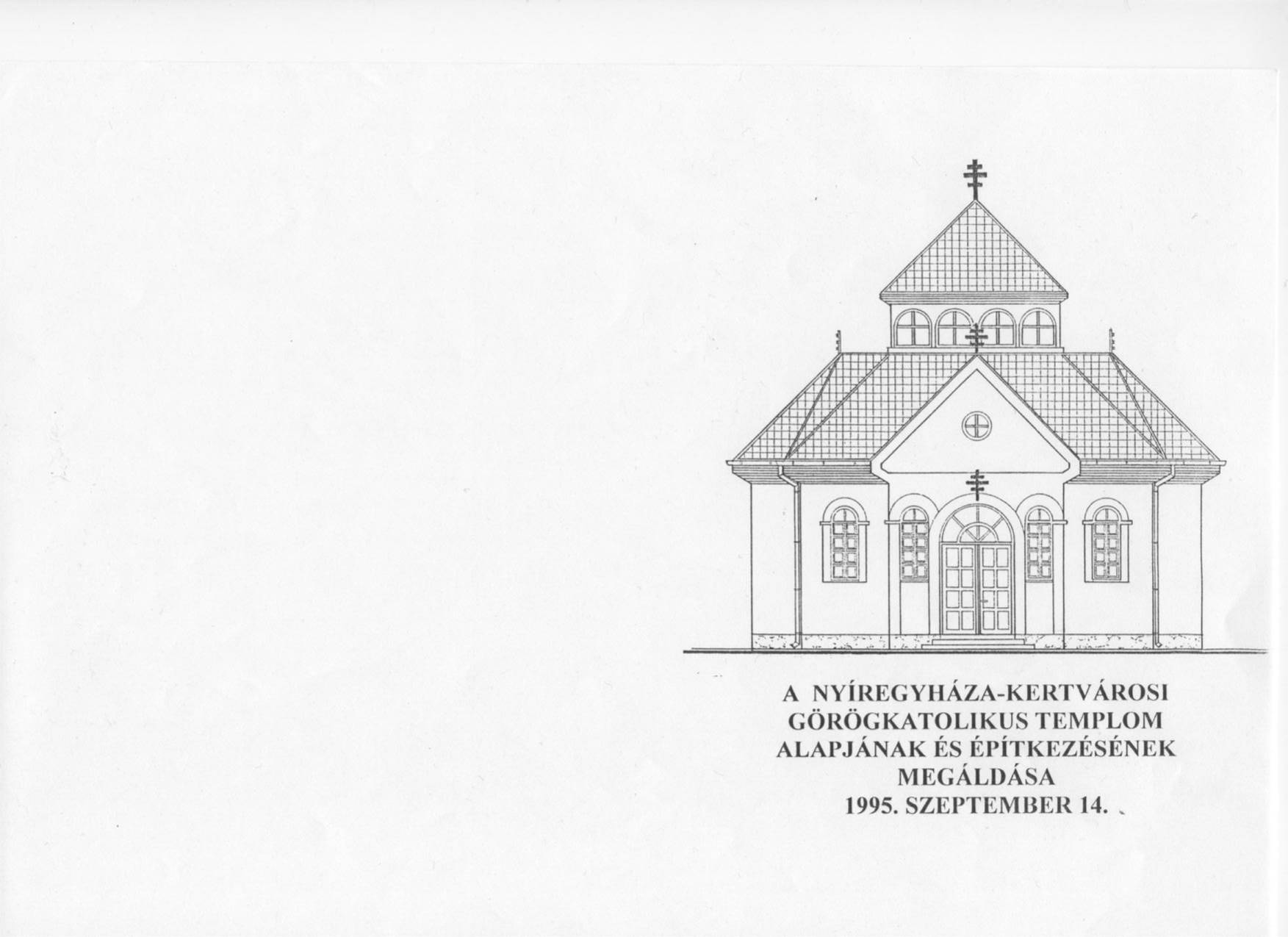            EGYHÁZKÖZSÉG ÉRTESÍTŐJELEGYEZŐ2013. AUGUSZTUSLégy jó ceruza!Az augusztus már az új tanévre való készülődés jegyében is telik. Az alábbi néhány gondolat, a jó ceruza hasonlata segítse lelki készülődésünket! Az embernek öt dolgot kell ismernie ahhoz, hogy jó ceruza legyen.Az első: a ceruza csak akkor lesz alkalmas nagy dolgok véghezvitelére, ha engedi, hogy valakinek a keze tartsa és mozgassa. Vagyis mi, emberek csak akkor leszünk képesek nagy dolgok kivitelezésére, ha Isten kezébe helyezzük magunkat.A második: a ceruza időről időre fájdalmas hegyezést tapasztal, de erre szüksége van ahhoz, hogy jobb ceruzává legyen. Mi, emberek is időről időre fájdalmas „hegyezést” tapasztalunk próbáink között, de szükségünk is van ezekre ahhoz, hogy erősebb személyekké váljunk.A harmadik: a ceruza képes a saját hibáit kijavítani. Mi, emberek is alkalmasak vagyunk változatos hibáink kijavítására, amelyek megesnek velünk, és ennek következtében növekedhetünk.A negyedik: a ceruza legfontosabb része az, ami belül van. Nekünk, embereknek is a legfontosabb részünk az, ami belül van.És az ötödik: bármilyen felületen használják a ceruzát, nyomot kell hagynia. A körülményektől függetlenül írnia kell. Mi, emberek is bármilyen felületen járunk, ott kell hagynunk a magunk jelét. A körülményektől függetlenül nekünk is folyamatosan, hatékonyan és értelmesen kell szolgálnunk Istent.Gond, feszültség – Milyen nehéz valójában egy pohár víz?Egy pszichológus a teremben járkált, miközben stressz kezelést oktatott a közönségnek. Amikor felemelt egy poharat, mindenki a megszokott "félig üres vagy félig teli?" kérdésre számított.      Ehelyett mosolyogva azt kérdezte: Milyen nehéz ez a pohár víz?A válaszok 2 dekagrammtól fél kilóig terjedtek. A pszichológus azonban így válaszolt: A tényleges súly nem lényeges. Attól függ, milyen hosszan tartom a kezemben. Ha csak egy percig tartom, az nem probléma. Ha egy órán át tartom, megfájdul a karom. Ha egy napig tartom, a karom elzsibbad és megbénul. Egyik esetben sem változik a pohár víz súlya, de minél tovább tartom, annál nehezebb lesz. Majd így folytatta: Az életben a stressz és az aggodalom olyan, mint ez a pohár víz. Gondolj rájuk egy kis ideig, és semmi sem történik. Gondolj rájuk egy kicsit hosszabban, és elkezdenek fájni. És ha egész nap rájuk gondolsz, megbénulsz, képtelen leszel bármit is csinálni.Nagyon fontos, hogy tudd elengedni a problémáidat. Este minél elõbb tedd le minden terhedet. Ne cipeld őket tovább az estébe és az éjszakába. Ne felejtsd el letenni a poharat!Mindehhez hozzá kell tennünk: még erre is kevesek vagyunk. Imádságban kell kérnünk, „hogy mentsen meg minket minden aggódástól, haragtól és szükségtől…”*	*	*	*	*Vecsernyei részvételEgyházközségünk képviselőtestületének tagjai a lelki életben azzal is igyekeznek elöl járni, hogy hosszú évek óta – tiszteletreméltó döntésük, önként vállalt lelkiismereti kötelezettségük szerint – névsor szerinti beosztásban vesznek részt az alkonyati zsolozsmákon, a vecsernyéken. Részvételük e havi rendje: aug.3. Kondra Rudolfné – aug. 4. Kunsági Dánielné; aug. 5. Ladik János – aug. 6. Nádasdi László – aug. 10. Németh György – aug. 11. id. Sarkadi Sándor – aug. 14.ifj. Sarkadi Sándor – aug. 15. Szilva József – aug. 17. dr. Tórh Illés – aug. 18. Vaszkun István – aug. 19. Dankó Ildikó – aug. 20. dr. Fedor László – aug. 24. Gagna Sándor – aug. 25. Hamza Bertalan – aug. 28. Humicskó Ferenc – aug. 29. Iváncsik Istvánné – aug. 31. Kondra RudolfnéTovábbra is tisztelettel kérem, hogy aki nem tud részt venni a vecsernyén a számára kijelölt napon, igyekezzen cserélni valamelyik társával, hogy a Testület tagjai közül mindig legyen jelen együtt-imádkozó a szertartáson.A maradék megtér (Iz 10,21)A Bibliában egészen másként olvashatunk a számokról, mint ahogyan ma beszélünk a számosságról. Ma szinte magától értetődő, hogy megszámolunk valamit. Statisztikákat gyártunk, és ezek alapján értelmezzük a világot. Népet számlálunk, taglétszámot jelentünk, pénzt számolunk, és ez így rendben is van. Dávid király még súlyos büntetést kapott azért, mert saját seregét megszámolta. A bibliai értékítélet szerint ezzel azt fejezte ki, hogy a saját erejében bízik és nem Istenben. Ma nem is értjük, mi a gond azzal, hogy valaki számol. Még a szó is kifejezi, ha számolok, felelős vagyok, számolok a jövővel is. De valóban veszedelmes a mennyiség bűvölete. Úgy járhatunk, mint a gazdag ifjú, akinek mindene megvolt, és azért ment el Jézushoz, mert mégis valami hiányt érzett. Kiderült, hogy a sok nem elég. Jézus nem is tett mást, mint visszatükrözte érzéseit. Igen, tele van az életed. Csurig vagy jó dolgokkal, de emiatt nem fér bele az életedbe semmi más, mint mennyiség.Sajnos az egyházat is sokszor így láthatjuk. Jól mennének a dolgok, csak még egy kis festés kell, egy hitoktató, egy szép kert, egy új intézmény és akkor előrébb megy az egyház szekere. Pedig valójában az egyházban sokszor épp a fogyatkozás az előrevivő erő. Nem az a dolgunk, mint egy pékségnél, hogy egyre jobban növeljük a kínálatot. A maradék tud megtérni csupán. (Fekete Ágnes)*	*	*	*	*PROGRAMAz idei ifjúsági zarándoklat aug. 12-17. között zajlik. Örömmel biztatjuk fiataljainkat a részvételre! – Papp Miklós atya pedagógusoknak szóló lelkigyakorlata aug. 13-15. között lesz Máriapócson. Jó szívvel ajánljuk!*	*	*	*	*HUMOREgy fiatal hölgy gyónni megy a paphoz. - Atyám, én vétkeztem. - Mi a vétke? - A hiúság bűnébe estem. Naponta többször belenézek a tükörbe, és csodálom magam, hogy milyen szép vagyok.A pap megfordul, és ránéz a gyónóra: - Ez nem bűn, asszonyom, csak tévedés.A rendőrök először mennek helikopteres őrjáratra. Egyikük megkérdi a társát:- Te mi ez a lapátos pörgettyű a fejünk felett?- Nem tudom, talán a klíma.- Miből gondolod?- A pilóta nagyon izzad, amióta nem forog.